GAZELA-ENPRESEN LEHIAKETA 2016TALDEAREN IZENA:……………………………………………….AZTERTUTAKO ENPRESA: ……………………………………….DEBAGOIENERA EKARRITA...Enpresa ideia hemengo merkatura aplikatzeko aukera edo erraztasuna: Enpresaren izena:Enpresaren izena:Web orria:Web orria:Web orria:Sorrera urtea:   Herrialdea:Herrialdea:Sektorea:Sortutako lanpostuak:Sortutako lanpostuak:Salmentak:                        € / $Irabaziak:                              € / $Irabaziak:                              € / $Bilakaera: Bilakaera: Bilakaera: Enpresaren jarduera: Zein produktu edo zerbitzu eskaintzen du? Txertatu produktuaren argazkiak/irudiak:Zertan desberdintzen da (balio proposamena)? Teknologia, zerbitzuaren ezaugarriak, kalitatea,…Non dago enpresa honen arrakastaren funtsa / oinarria?Zergatik uste duzue Debagoienean ideia honek arrakasta izan dezakeela? Edo garatu daitekeela?  Ze zailtasun aurreikusten dituzue ideia hau Debagoienean garatzeko?Zer berrikuntza/onura eskainiko luke, orain eskaintzen ez dena? (Merkatuari, herritarrari,...)Bezero perfila: Nortzuk izango liratezke bezeroak? Ezaugarriak, kokapena,...Zein motako enpresari interesatuko zaio ideia?Zer eskakizun / baldintza bete beharko luke enpresak? (Teknologia, kudeaketa, jakintza, sektorea...)Debagoieneko zein  enpres(ar)entzat izan daiteke interesgarria aztertutako ideia? Enpresen bilaketa egin dezakezue www.debagoienekoenpresengida.net helbidean, eskualdeko enpresen gidan.Baloratu zuen proiektua honako irizpide hauen arabera: Baloratu zuen proiektua honako irizpide hauen arabera: Baloratu zuen proiektua honako irizpide hauen arabera: Baloratu zuen proiektua honako irizpide hauen arabera: Baloratu zuen proiektua honako irizpide hauen arabera: Baloratu zuen proiektua honako irizpide hauen arabera: Baloratu zuen proiektua honako irizpide hauen arabera: Baloratu zuen proiektua honako irizpide hauen arabera: Baloratu zuen proiektua honako irizpide hauen arabera: Baloratu zuen proiektua honako irizpide hauen arabera: Baloratu zuen proiektua honako irizpide hauen arabera:                                                  Baxua                  Ertaina                      Altua                                                                                              Baxua                  Ertaina                      Altua                                                                                              Baxua                  Ertaina                      Altua                                                                                              Baxua                  Ertaina                      Altua                                                                                              Baxua                  Ertaina                      Altua                                                                                              Baxua                  Ertaina                      Altua                                                                                              Baxua                  Ertaina                      Altua                                                                                              Baxua                  Ertaina                      Altua                                                                                              Baxua                  Ertaina                      Altua                                                                                              Baxua                  Ertaina                      Altua                                                                                              Baxua                  Ertaina                      Altua                                             Inbertsio maila6.000€6.000€50.000€50.000€90.000€90.000€Inbertsio maila12345678910Sortutako lanpostuak12345678910Berrikuntza maila12345678910Ingurumenarekiko errespetua: ekologikoa, berrerabilpena bultzatzen duena,...12345678910Lurralde garapena: Komunitateari egiten dion ekarpen maila12345678910Langileenganako politika arduratsua: partehartzea, berdintasuna, kontziliazioa,... bultzatzen ditu12345678910Gauzatzeko zailtasun maila12345678910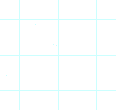 